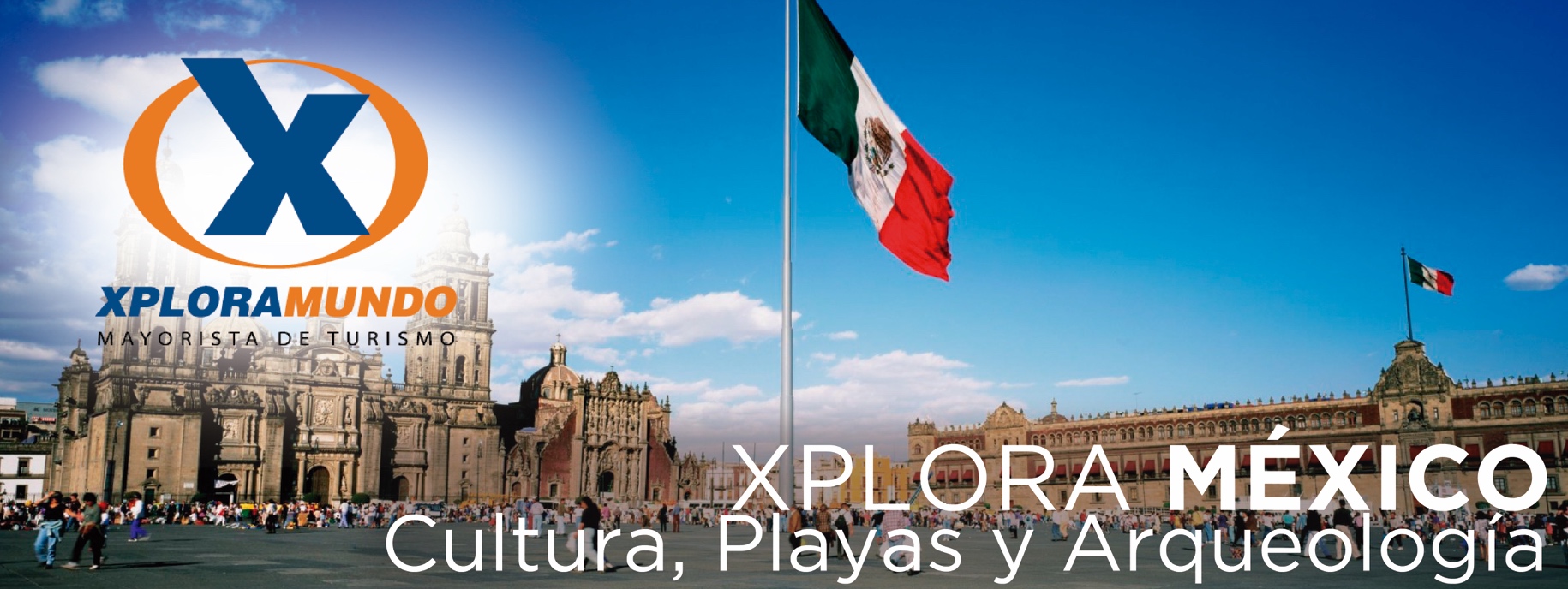 MÉXICO ESENCIAL A SU ALCANCE05 Días / 04 NochesVigencia: Hasta 15 de Diciembre del 2019PROGRAMA INCLUYE:Traslado Aeropuerto / Hotel / Aeropuerto. CUATRO (04)NOCHES de Alojamiento en Ciudad de México.Desayunos Diarios.   TOUR A LA BASÍLICA Y PIRÁMIDES, sin almuerzo.CITY TOUR, en ciudad de México.CUERNAVACA Y TAXCO, sin lunch (Lun-Sab) y opcional intercambio por Puebla sin lunch (Mar–Jue)Impuestos Ecuatorianos: IVA, ISD.Impuestos Hoteleros.PRECIOS POR PERSONA EN US$.**APLICA PARA PAGO EN EFECTIVO, CHEQUE O TRANSFERENCIA**CONSULTE NUESTRO SISTEMA DE PAGO CON TARJETA DE CREDITONOTAS IMPORTANTES:Tarifas Sujetas a Reservación y Espacio.La transportación será de acuerdo al número de pasajero en auto, van o bus.NIÑO: se consideran de 3 a 9 años y sus precios son válidos compartiendo la habitación con adultos.No Incluye servicios no especificados en el plan y gastos de índole personal.Sujetos a cambio sin previo aviso**Para nosotros es un placer servirle**HOTELDESAYUNOSGLDBLTPLCHDPREMIERAmericano376273241157ASTORAmericano420291275154BW ESTORIL / REGENTEAmericano / Buffet466309298169ROYAL ZONA ROSA /MAJESTICBuffet528334302180CASABLANCA / PFBuffet / Americano596363338186LAILA / HAMPTON INN CHBuffet / Continental705416387193HISTORICO / GALERIA PLAZABuffet755451426210ZOCALO CENTRAL / GENEVEBuffet834508451239BARCELO REFORMA / FIESTA AMERICANABuffet960600599226GRAN HOTEL DE LA CDMX / SHERATON MA ISABELBuffet1214718641209OPCIONALESADTCHDTOUR XOCHIMILCO6134TOUR FRIDA KAHLO & DIEGO RIVERA, COYOACÁN, SAN ANGEL6643